Приложение № 1      к Постановлению администрации Ирбитского муниципального образования от 17.08.2015г.  № 822-ПАСХЕМА АРХИТЕКТУРНО-ПЛАНИРОВОЧНОЙ ОРГАНИЗАЦИИ ТЕРРИТОРИИ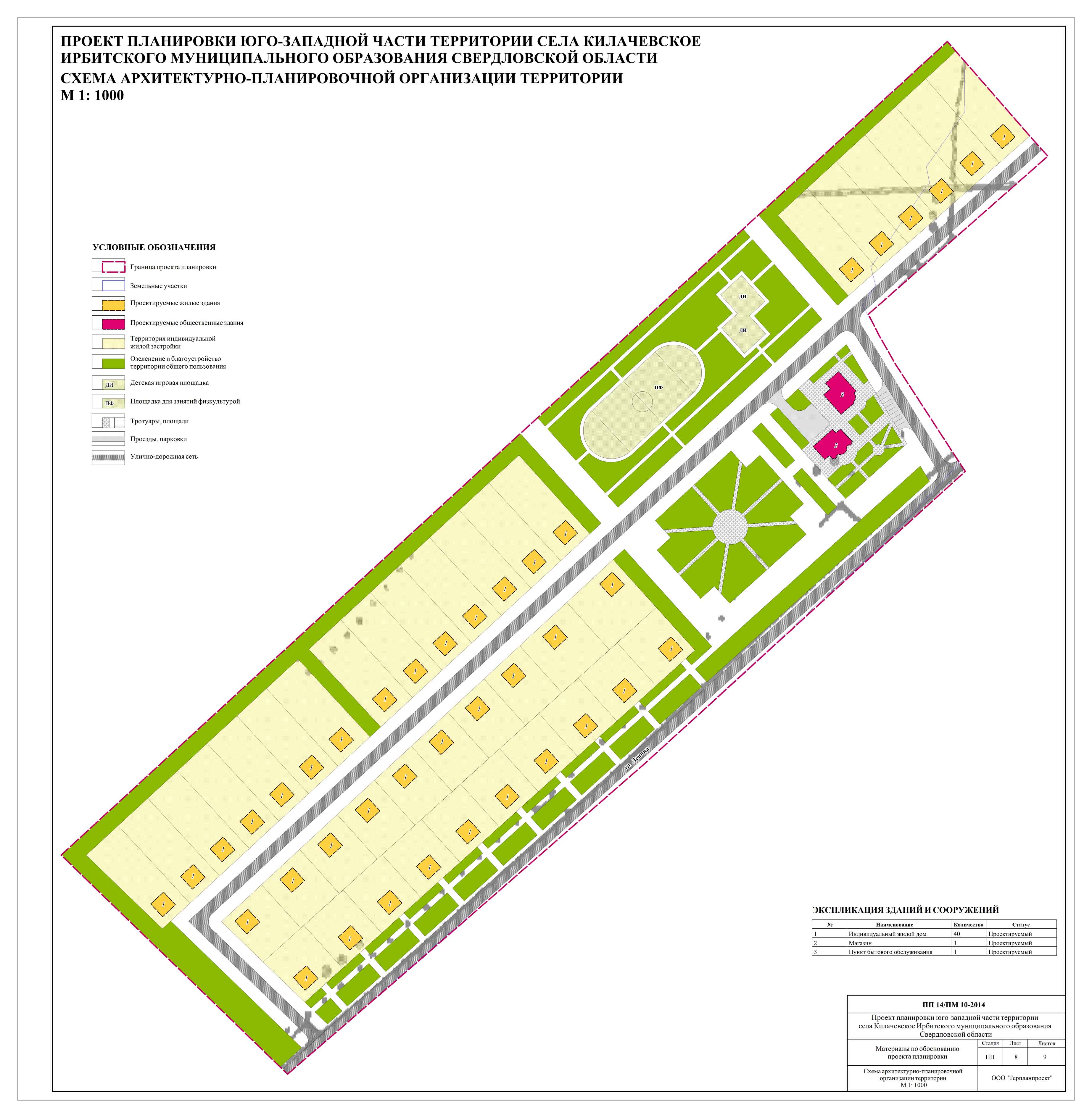 Приложение № 2      к Постановлению администрации Ирбитского муниципального образования от 17.08.2015г.  № 822-ПАЧЕРТЕЖ ПРОЕКТА ПЛАНИРОВКИ ТЕРРИТОРИИ. ЛИСТ 1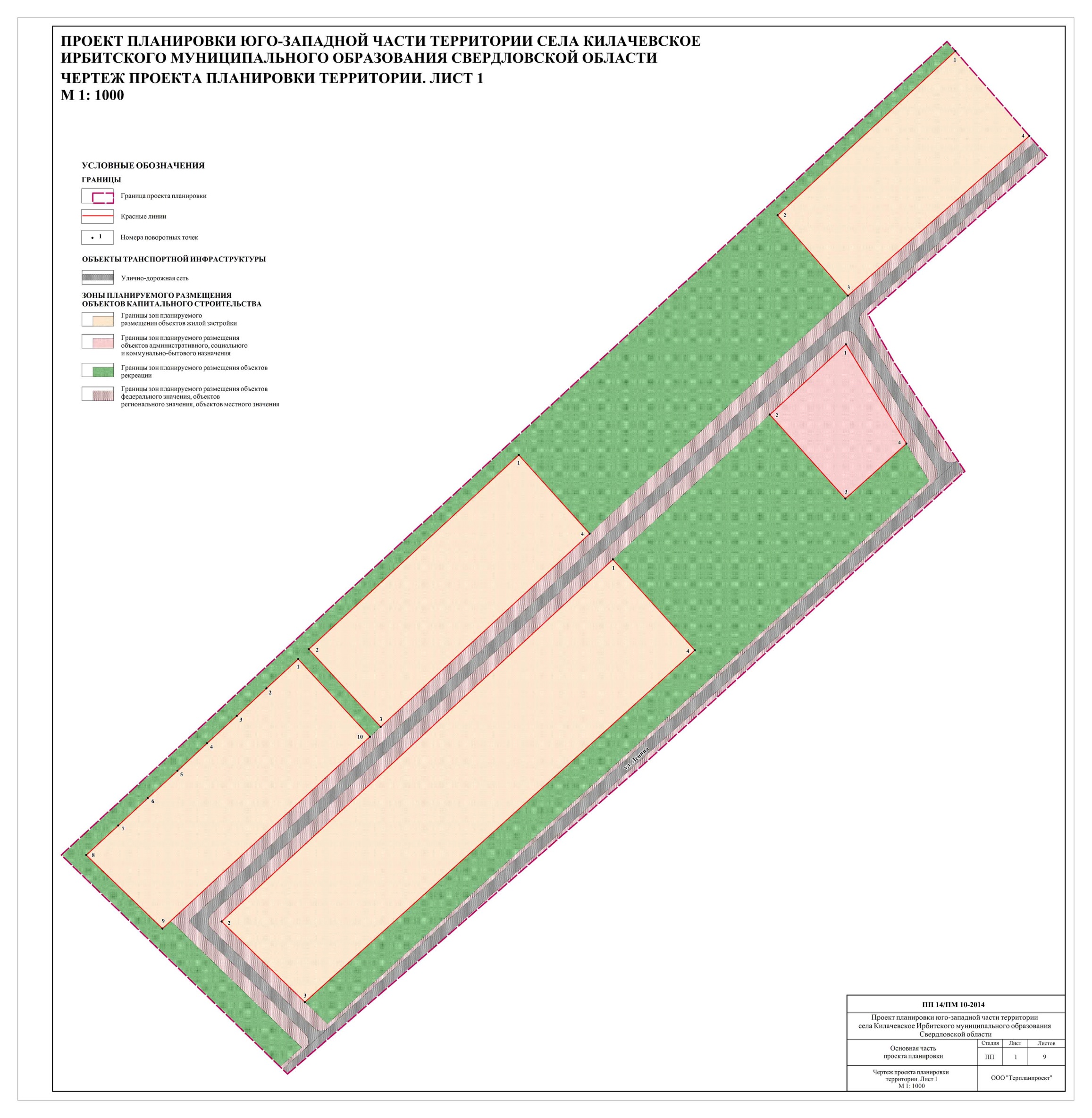 Приложение № 3      к Постановлению администрации Ирбитского муниципального образования от 17.08.2015г.  № 822-ПАЧЕРТЕЖ ПРОЕКТА ПЛАНИРОВКИ ТЕРРИТОРИИ. ЛИСТ 2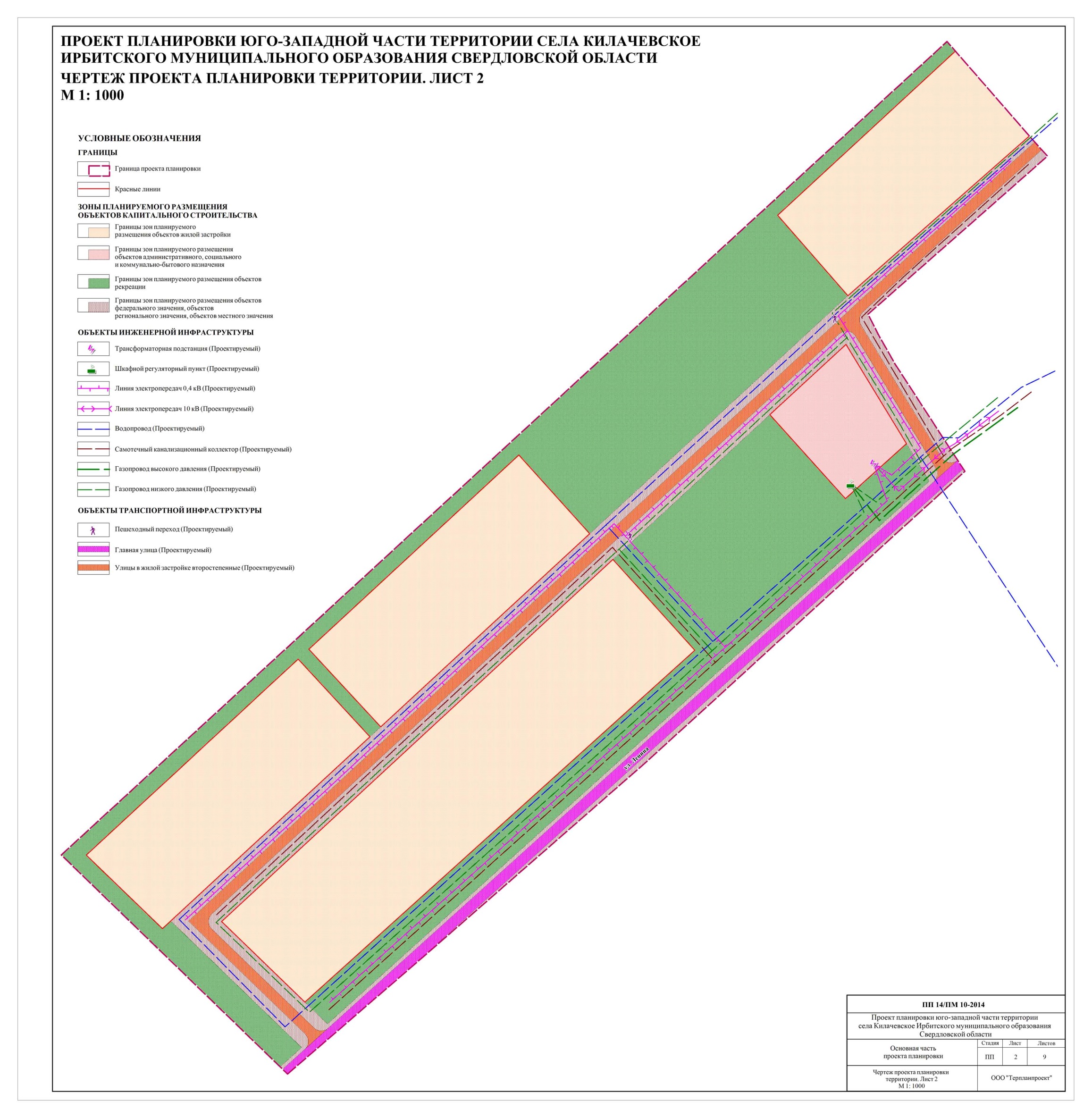 Приложение № 4            к Постановлению администрации Ирбитского муниципального образования от 17.08.2015г.  № 822-ПАРАЗБИВОЧНЫЙ ЧЕРТЕЖ КРАСНЫХ ЛИНИЙ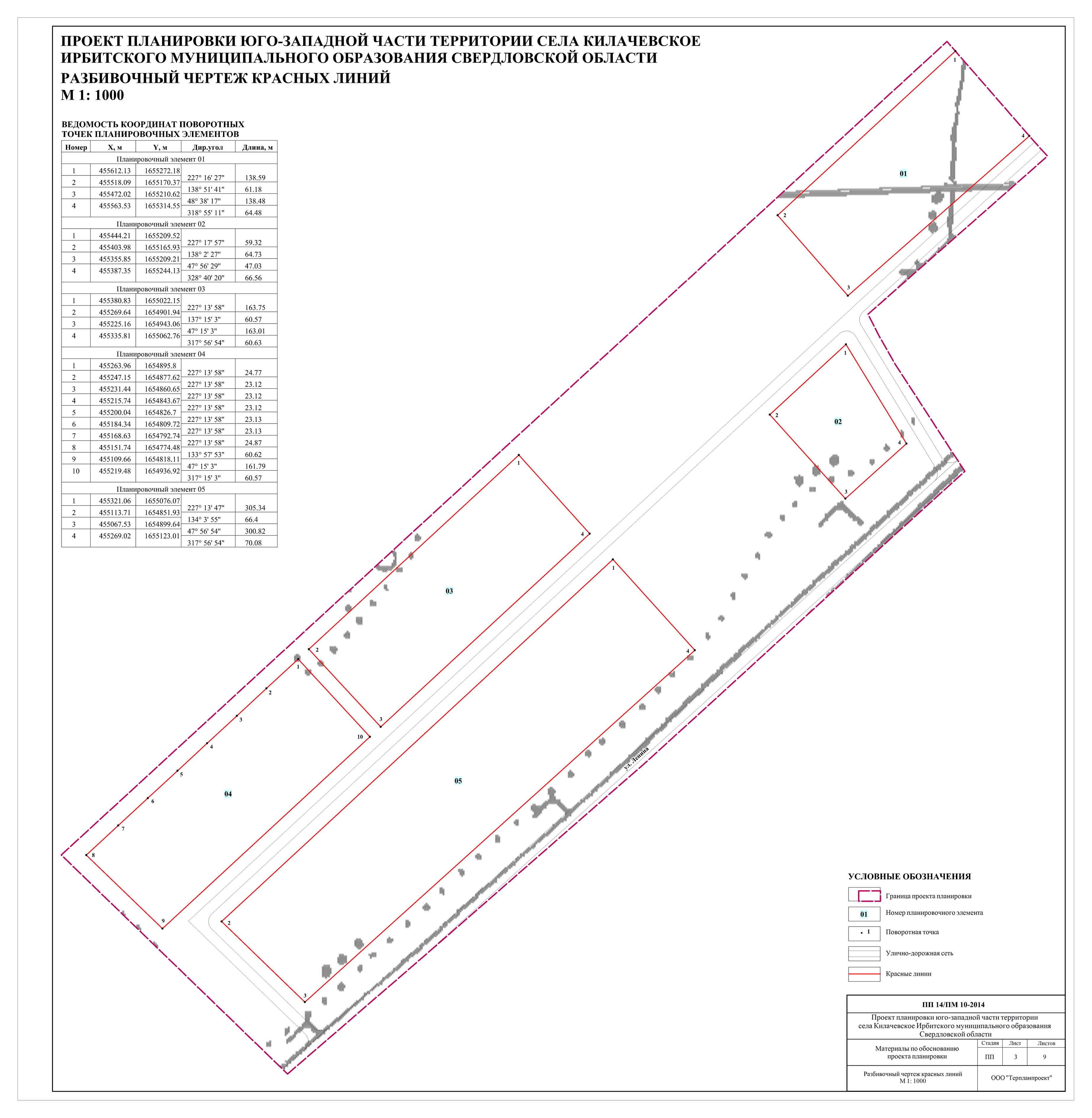 Приложение № 5            к Постановлению администрации Ирбитского муниципального образования от 17.08.2015г.  № 822-ПАСХЕМА ОРГАНИЗАЦИИ УЛИЧНО-ДОРОЖНОЙ СЕТИ И СХЕМА ДВИЖЕНИЯ ТРАНСПОРТА ТЕРРИТОРИИ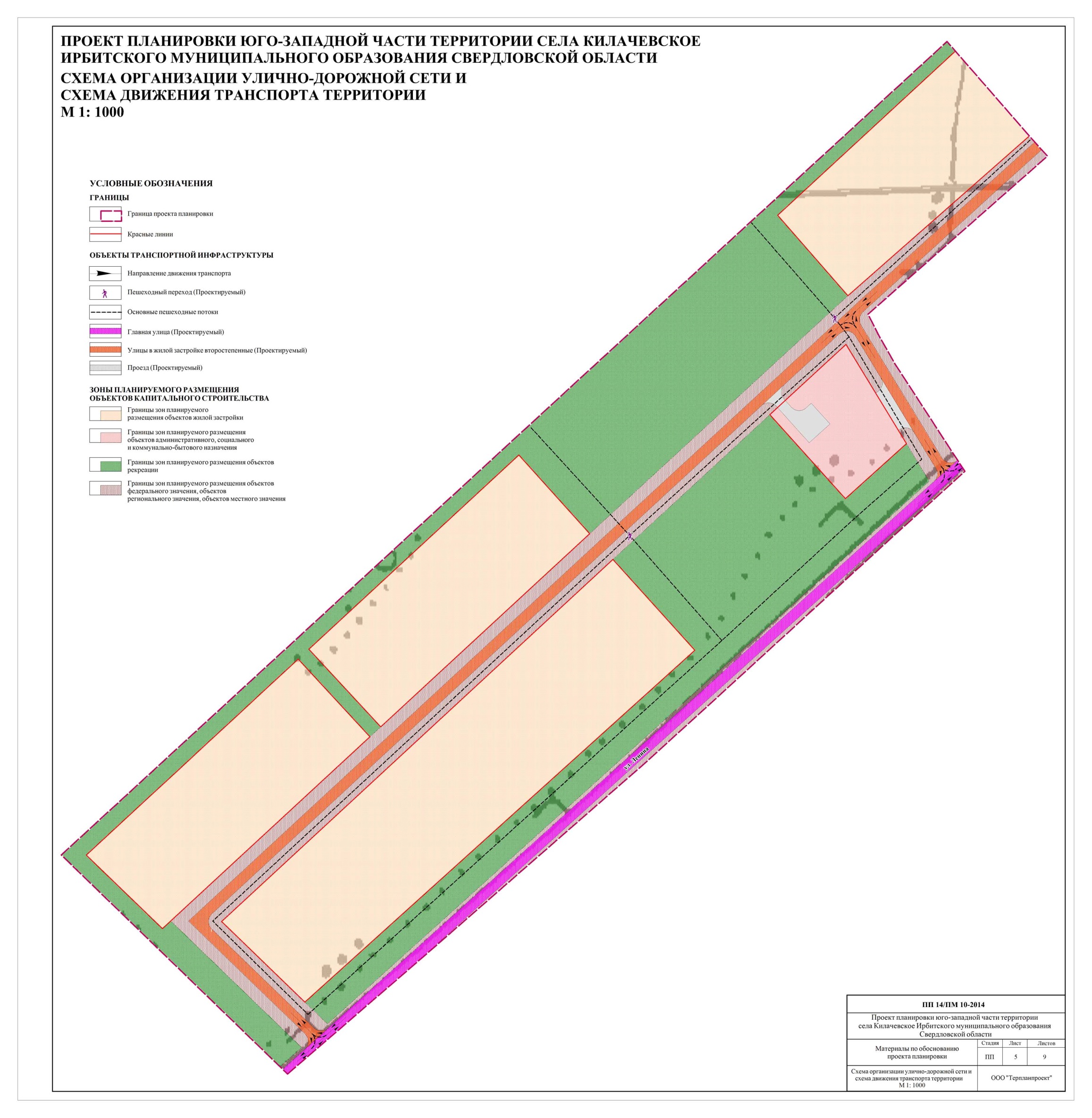 Приложение № 7            к Постановлению администрации Ирбитского муниципального образования от 17.08.2015г.  № 822-ПАЧЕРТЕЖ МЕЖЕВАНИЯ ТЕРРИТОРИИ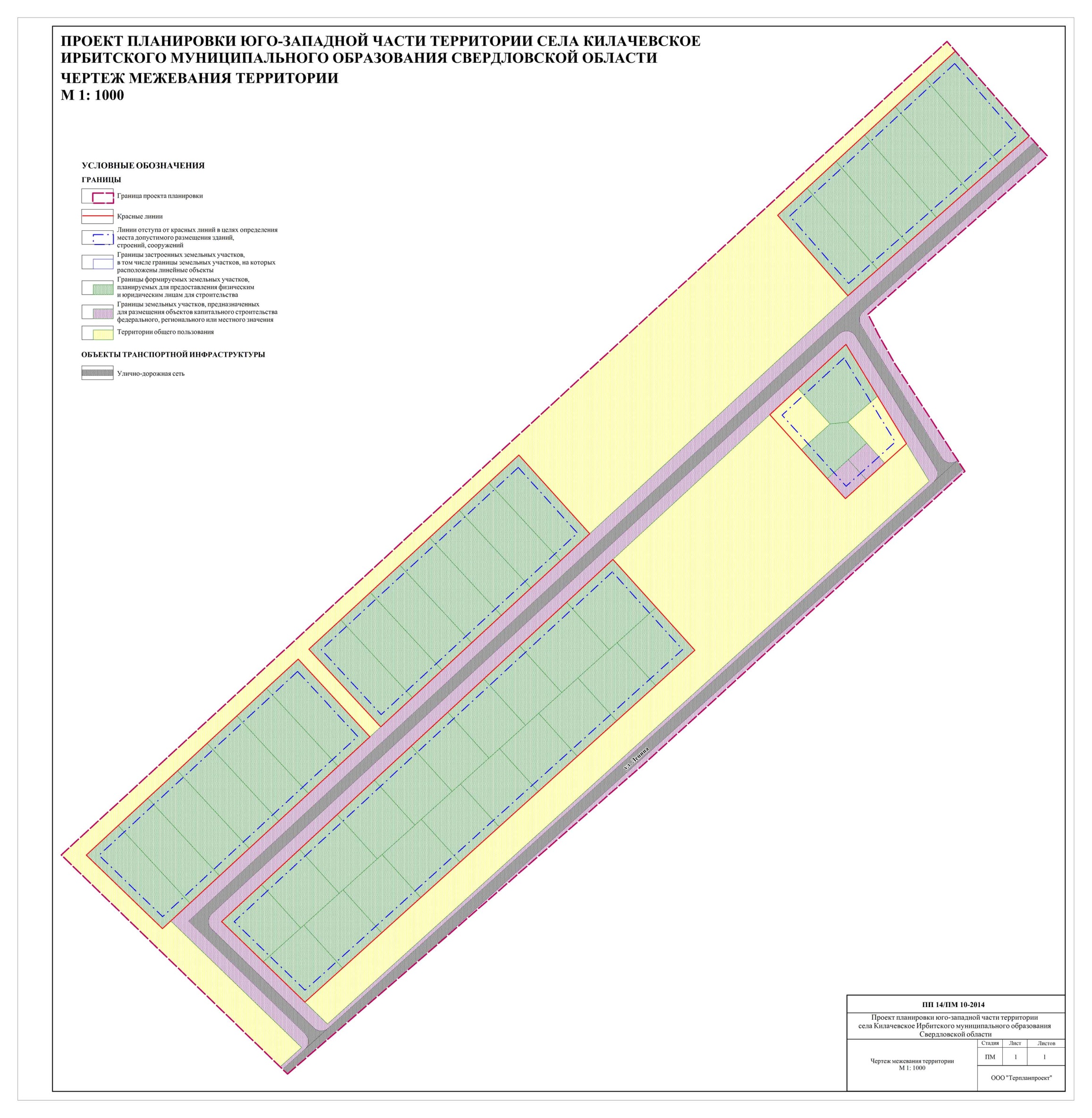 